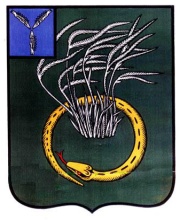 АДМИНИСТРАЦИЯПЕРЕЛЮБСКОГО МУНИЦИПАЛЬНОГО РАЙОНАСАРАТОВСКОЙ ОБЛАСТИПОСТАНОВЛЕНИЕот 18 ноября 2022  года  № 315с. ПерелюбОб утверждении Положения о защите, хранении,обработке и передаче персональных данных работников администрации Перелюбского муниципального районаСаратовской области В связи с изменениями в законодательстве о защите персональных данных, руководствуясь Уставом Перелюбского муниципального района Саратовской области,   1.Утвердить Положение о защите, хранении, обработке и передаче персональных данных работников администрации Перелюбского муниципального района Саратовской области в новой редакции с 18.11.2022 года.2.Отделу правового обеспечения, организационно-кадровой работы и взаимодействия с органами МСУ администрации Перелюбского муниципального района обеспечить ознакомление работников администрации с новым Положением о защите, хранении, обработке и передаче персональных данных работников.    Глава Перелюбского муниципального района                                                             Н. Г. Савельев